Дата: 07.12.2020г.Группа: 19-ИСиП-2дНаименование дисциплины/МДК: Элементы высшей математикиТема: ПЗ № 5. Вычисление двойного интегралаКраткая теория  Понятие двойного интегралаОпределение: Двойной интеграл представляет собой обобщение понятия определенного интеграла на случай функции двух переменных. В этом случае вместо отрезка интегрирования будет присутствовать какая-то плоская фигура.Двойной интеграл в общем виде записывается следующим образом: , где  – знак двойного интеграла;
D – область интегрирования (плоская фигура);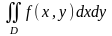 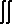 f(x;y) – подынтегральная функция двух переменных;
dx, dy  – элементы площади интегрирования.Пусть D – некоторая замкнутая ограниченная область, а f(x,y) – произвольная функция, определенная и ограниченная в этой области. Будем предполагать, что границы области D состоят из конечного числа кривых, заданных уравнениями вида y=f(x) или x=g(y), где f(x) и g(y) – непрерывные функции.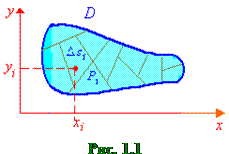 Свойства двойного интегралаЕсли С – числовая константа, то  ,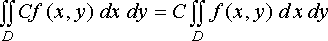 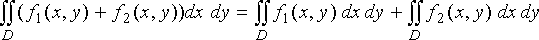 Если область D  “разбита” на области D1 и D2, то .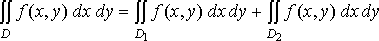 Правила вычисления двойного интегралаЧтобы вычислить двойной интеграл, нужно для начала построить область D в системе координат и определить границы этой области по оси Ох и по оси Оу. Затем выбрать один из видов области интегрирования по правилу 2, подставить в функцию и вычислить двойной интеграл по 3 правилу.Различают два основных вида области интегрирования.Область интегрирования D ограничена слева и справа прямыми х=а и х=b (ab), а снизу и сверху – непрерывными кривыми y= и y= ( ).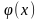 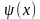 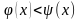 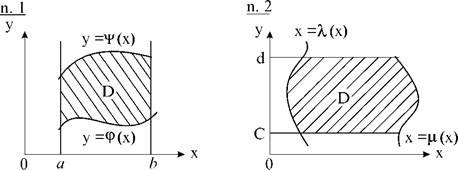 Для такой области интеграл вычисляется следующим образом 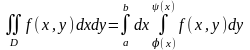 Область интегрирования D ограничена снизу и сверху прямыми у=с и y=d (cd), а слева и справа – непрерывными кривыми x= и y= ( )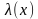 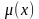 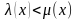 Для такой области интеграл вычисляется следующим образом 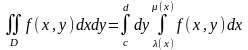 При вычислении двойного интеграла сначала вычисляется внутренний интеграл, используя формулу Ньютона-Лейбница, считая одну из переменных постоянным числом: здесь х считается постоянным числом.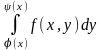  здесь у считается постоянным числом.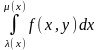 Затем, вычисляется внешний интеграл также по формуле Ньютона-Лейбница.Пример1. Вычислить двойной интеграл  , где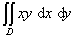 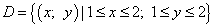 Решение. 1. Строим область интегрирования D2 . Находим границы области, то есть пределы интегрирования 1xy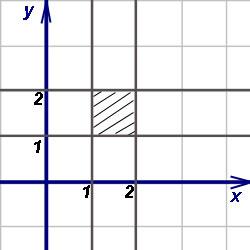 3. Выбираем вид области интегрирования  .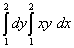 Вычисляем внутренний (правый) интеграл, считая у - числом, которое можно вынести за знак интеграла. Получаем  .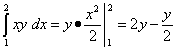 Теперь вычисляем внешний (левый) интеграл от вычисленного только что внутреннего (правого):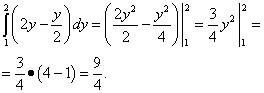 Результат и будет решением данного двойного интеграла.Ответить на контрольные вопросы:Контрольные вопросы:Что называется, двойным интегралом?Перечислите основные свойства двойного интеграла.На какие виды делится область интегрирования?Каким образом вычисляется двойной интеграл?Что делать с переменной, если она в интеграле не является интегрируемой?Порядок и методика выполнения заданий:1. Повторить теоретический материал по теме практического занятия.2. Оформить решение задач в тетради.Задания для практической работы:Вычислить двойные итегралы: Преподаватель                                               Х.Ш. СулимановаВАРИАНТ 1ВАРИАНТ 2ВАРИАНТ 2если D – треугольник, ограниченный прямыми x=0, y=0, x+y=1       x=2; x=6; у=1; у=4.если D – область, ограниченная  линиями , y=1                4) если D – область, ограниченная  линиями , x=3, y=0если D – треугольник, ограниченный прямыми x=0, y=0, x+y=3      x=2; x=6; у=1; у=4.если D – прямоугольник              4) если D – область, ограниченная  линиями , y=x, x=4если D – треугольник, ограниченный прямыми x=0, y=0, x+y=1       x=2; x=6; у=1; у=4.если D – область, ограниченная  линиями , y=1                4) если D – область, ограниченная  линиями , x=3, y=0если D – треугольник, ограниченный прямыми x=0, y=0, x+y=3      x=2; x=6; у=1; у=4.если D – прямоугольник              4) если D – область, ограниченная  линиями , y=x, x=4если D – треугольник, ограниченный прямыми x=0, y=0, x+y=3      x=2; x=6; у=1; у=4.если D – прямоугольник              4) если D – область, ограниченная  линиями , y=x, x=4